GEORGE STREET CENTREFEES & CHARGES 2019-2020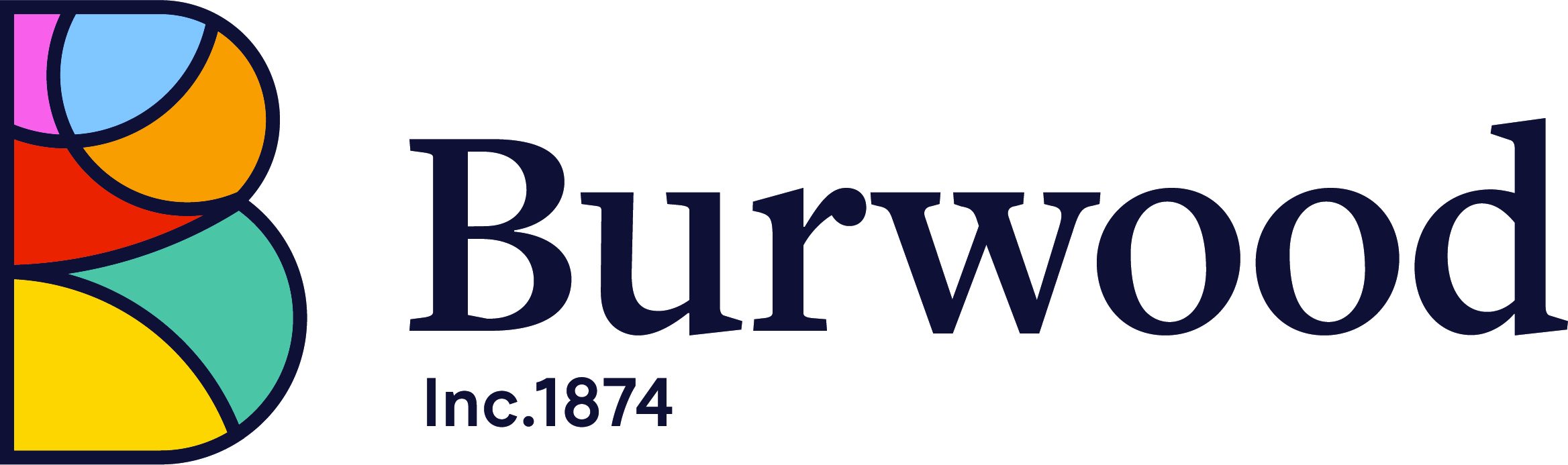 Burwood CouncilSuite 1, Level 2, 1-17 Elsie St, Burwood 2134PO Box Burwood NSW 1805P (02) 9911 9911E council@burwood.com.gov.auCOMMERCIAL & PRIVATECOMMERCIAL & PRIVATECOMMERCIAL & PRIVATEHours           FeesMonday to FridayMonday to FridayMonday to FridayMinimum 2 hours$34/hourSaturday & SundaySaturday & SundaySaturday & SundayMinimum 5 hours$42/hourNOT FOR PROFITORGANISATIONSNOT FOR PROFITORGANISATIONSNOT FOR PROFITORGANISATIONSMonday to FridayMonday to FridayMonday to FridayMinimum 2 hours$24/hourSaturday & SundaySaturday & SundaySaturday & SundayMinimum 5 hours$29/hourBURWOOD BASED COMMUNITY GROUPS & SENIORSBURWOOD BASED COMMUNITY GROUPS & SENIORSBURWOOD BASED COMMUNITY GROUPS & SENIORSMonday to FridayMonday to FridayMonday to FridayMinimum 2 hours$18/hourSaturday & SundaySaturday & SundaySaturday & SundayMinimum 5 hours$23/hourBONDS & SECURITY DEPOSITSBONDS & SECURITY DEPOSITSBONDS & SECURITY DEPOSITSNot for ProfitCommercialSecurity Access Card BondSecurity Access Card BondSecurity Access Card Bond$50$50Security BondSecurity BondSecurity Bond$300$500Alcohol BondAlcohol BondAlcohol Bond$500$500Cancellation Less than 7 Days Prior to BookingCancellation Less than 7 Days Prior to BookingCancellation Less than 7 Days Prior to Booking50% of Fee50% of Fee